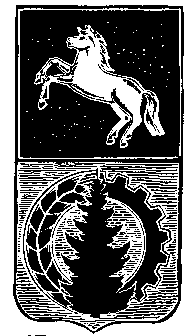 АДМИНИСТРАЦИЯ АСИНОВСКОГО РАЙОНАПОСТАНОВЛЕНИЕ13.05.2021                                                                                                                             № 676г. АсиноОб установлении расходного обязательстваВ соответствии с Бюджетным кодексом Российской Федерации, Законом Томской области от 13 августа 2007 года № 170-ОЗ «О межбюджетных отношениях в Томской области», постановлением Администрации Томской области от 25.12.2019 № 489а «О правилах формирования, предоставления и распределения субсидий из областного бюджета местным бюджетам в Томской области и порядке определения и установления предельного уровня софинансирования Томской областью (в процентах) объема расходного обязательства муниципального образования Томской области»,  постановлением Администрации Томской области от 25 сентября 2019 № 337а «Об утверждении государственной программы «Жилье и городская среда Томской области», ПОСТАНОВЛЯЮ:1. Установить расходное обязательство муниципального образования «Асиновский район» на создание условий для управления многоквартирными домами в муниципальных образованиях Томской области, за счет средств субсидии из областного бюджета.2. Настоящее постановление подлежит размещению на официальном сайте муниципального образования «Асиновский район» www.asino.ru . 3. Контроль за исполнением настоящего постановления возложить на Первого заместителя Главы администрации Асиновского района по обеспечению жизнедеятельности и  безопасности.Глава Асиновского района                                                                                  Н.А. ДанильчукЛИСТ СОГЛАСОВАНИЯк проекту постановления: «Об установлении расходного обязательства»Проект подготовила: Е.В. ТихоноваФ.И.О.должностьВизаДата поступления на согласованиеДата согласованияПримечаниеЕ.Н. Самодуров  –Первый  заместитель Главы администрации Асиновского района по обеспечению жизнедеятельности и безопасностиС.В.  Прохоренко –начальник отдела ИКХ, строительства и транспорта администрации Асиновского районаСелина Е. А. –начальник Управления финансов администрации Асиновского районаИвасенко Е.В.  – и.о.начальника юридического отдела администрации Асиновского района